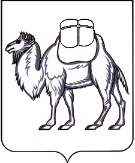 ТЕРРИТОРИАЛЬНАЯ ИЗБИРАТЕЛЬНАЯ КОМИССИЯУВЕЛЬСКОГО РАЙОНАРЕШЕНИЕп. УвельскийО формировании участковых избирательных комиссий избирательных участков №№ 2167, 2168, 2169, 2170, 2171, 2172, 2173, 2174, 2175, 2176, 2177, 2178, 2179, 2180, 2181, 2182, 2183, 2184, 2185, 2186, 2187, 2188, 2189, 2190, 2191, 2192, 2193, 2194, 2195, 2196, 2197, 2246, 2247, 2248, 2278, 2279Рассмотрев предложения по кандидатурам для назначения в составы участковых избирательных комиссий, в соответствии со статьями 20, 22, 27 Федерального закона от 12 июня 2002 года № 67-ФЗ «Об основных гарантиях избирательных прав и права на участие в референдуме граждан Российской Федерации», Методическими рекомендациями о порядке формирования территориальных, окружных и участковых избирательных комиссий, утвержденными постановлением Центральной избирательной комиссии Российской Федерации от 15 марта 2023 года № 111/863-8, статьями 3,10,11 Закона Челябинской области 26 октября 2006 года N 70-ЗО «Об избирательных комиссиях в Челябинской области», территориальная избирательная комиссия Увельского района РЕШИЛА:1. Сформировать участковые избирательные комиссии избирательных участков №№ 2167, 2168, 2169, 2170, 2171, 2172, 2173, 2174, 2175, 2176, 2177, 2178, 2179, 2180, 2181, 2182, 2183, 2184, 2185, 2186, 2187, 2188, 2189, 2190, 2191, 2192, 2193, 2194, 2195, 2196, 2197, 2246, 2247, 2248, 2278, 2279 со сроком полномочий пять лет (2023-2028 гг.), назначив в их составы членами участковых избирательных комиссий с правом решающего голоса лиц согласно прилагаемым спискам (приложение №№ 1-36).2. Направить настоящее решение в избирательную комиссию Челябинской области для размещения в информационно-телекоммуникационной сети «Интернет».3. Направить выписки из настоящего решения в соответствующие участковые избирательные комиссии. 4. Обнародовать настоящее решение на официальном сайте администрации Увельского муниципального района в информационно-телекоммуникационной сети «Интернет».5. Контроль за исполнением настоящего решения возложить на председателя территориальной избирательной комиссии Шундееву И.А.Приложение № 1к решению территориальной избирательной комиссии Увельского районаот 31 мая 2023 года № 68/424-5Список членов участковой избирательной комиссиис правом решающего голоса Участковая избирательная комиссия избирательного участка № 2167Количественный состав комиссии – 10 членов Срок полномочий пять лет (2023 - 2028 гг.)Приложение № 2к решению территориальной избирательной комиссии Увельского районаот 31 мая 2023 года № 68/424-5Список членов участковой избирательной комиссиис правом решающего голоса Участковая избирательная комиссия избирательного участка № 2168Количественный состав комиссии – 10 членов Срок полномочий пять лет (2023 - 2028 гг.)Приложение № 3к решению территориальной избирательной комиссии Увельского районаот 31 мая 2023 года № 68/424-5Список членов участковой избирательной комиссиис правом решающего голоса Участковая избирательная комиссия избирательного участка № 2169Количественный состав комиссии – 10 членов Срок полномочий пять лет (2023 - 2028 гг.)Приложение № 4к решению территориальной избирательной комиссии Увельского районаот 31 мая 2023 года № 68/424-5Список членов участковой избирательной комиссиис правом решающего голоса Участковая избирательная комиссия избирательного участка № 2170Количественный состав комиссии – 10 членов Срок полномочий пять лет (2023 - 2028 гг.)Приложение № 5к решению территориальной избирательной комиссии Увельского районаот 31 мая 2023 года № 68/424-5Список членов участковой избирательной комиссиис правом решающего голоса Участковая избирательная комиссия избирательного участка № 2171Количественный состав комиссии – 10 членов Срок полномочий пять лет (2023 - 2028 гг.)Приложение № 6к решению территориальной избирательной комиссии Увельского районаот 31 мая 2023 года № 68/424-5Список членов участковой избирательной комиссиис правом решающего голоса Участковая избирательная комиссия избирательного участка № 2172Количественный состав комиссии – 7 членов Срок полномочий пять лет (2023 - 2028 гг.)Приложение № 7к решению территориальной избирательной комиссии Увельского районаот 31 мая 2023 года № 68/424-5Список членов участковой избирательной комиссиис правом решающего голоса Участковая избирательная комиссия избирательного участка № 2173Количественный состав комиссии – 10 членов Срок полномочий пять лет (2023 - 2028 гг.)Приложение № 8к решению территориальной избирательной комиссии Увельского районаот 31 мая 2023 года № 68/424-5Список членов участковой избирательной комиссиис правом решающего голоса Участковая избирательная комиссия избирательного участка № 2174Количественный состав комиссии – 5 членов Срок полномочий пять лет (2023 - 2028 гг.)Приложение № 9к решению территориальной избирательной комиссии Увельского районаот 31 мая 2023 года № 68/424-5Список членов участковой избирательной комиссиис правом решающего голоса Участковая избирательная комиссия избирательного участка № 2175Количественный состав комиссии – 6 членов Срок полномочий пять лет (2023 - 2028 гг.)Приложение № 10к решению территориальной избирательной комиссии Увельского районаот 31 мая 2023 года № 68/424-5Список членов участковой избирательной комиссиис правом решающего голоса Участковая избирательная комиссия избирательного участка № 2176Количественный состав комиссии – 5 членов Срок полномочий пять лет (2023 - 2028 гг.)Приложение № 11к решению территориальной избирательной комиссии Увельского районаот 31 мая 2023 года № 68/424-5Список членов участковой избирательной комиссиис правом решающего голоса Участковая избирательная комиссия избирательного участка № 2177Количественный состав комиссии – 10 членов Срок полномочий пять лет (2023 - 2028 гг.)Приложение № 12к решению территориальной избирательной комиссии Увельского районаот 31 мая 2023 года № 68/424-5Список членов участковой избирательной комиссиис правом решающего голоса Участковая избирательная комиссия избирательного участка № 2178Количественный состав комиссии – 5 членов Срок полномочий пять лет (2023 - 2028 гг.)Приложение № 13к решению территориальной избирательной комиссии Увельского районаот 31 мая 2023 года № 68/424-5Список членов участковой избирательной комиссиис правом решающего голоса Участковая избирательная комиссия избирательного участка № 2179Количественный состав комиссии – 7 членов Срок полномочий пять лет (2023 - 2028 гг.)Приложение № 14к решению территориальной избирательной комиссии Увельского районаот 31 мая 2023 года № 68/424-5Список членов участковой избирательной комиссиис правом решающего голоса Участковая избирательная комиссия избирательного участка № 2180Количественный состав комиссии – 9 членов Срок полномочий пять лет (2023 - 2028 гг.)Приложение № 15к решению территориальной избирательной комиссии Увельского районаот 31 мая 2023 года № 68/424-5Список членов участковой избирательной комиссиис правом решающего голоса Участковая избирательная комиссия избирательного участка № 2181Количественный состав комиссии – 9 членов Срок полномочий пять лет (2023 - 2028 гг.)Приложение № 16к решению территориальной избирательной комиссии Увельского районаот 31 мая 2023 года № 68/424-5Список членов участковой избирательной комиссиис правом решающего голоса Участковая избирательная комиссия избирательного участка № 2182Количественный состав комиссии – 8 членов Срок полномочий пять лет (2023 - 2028 гг.)Приложение № 17к решению территориальной избирательной комиссии Увельского районаот 31 мая 2023 года № 68/424-5Список членов участковой избирательной комиссиис правом решающего голоса Участковая избирательная комиссия избирательного участка № 2183Количественный состав комиссии – 7 членов Срок полномочий пять лет (2023 - 2028 гг.)Приложение № 18к решению территориальной избирательной комиссии Увельского районаот 31 мая 2023 года № 68/424-5Список членов участковой избирательной комиссиис правом решающего голоса Участковая избирательная комиссия избирательного участка № 2184Количественный состав комиссии – 5 членов Срок полномочий пять лет (2023 - 2028 гг.)Приложение № 19к решению территориальной избирательной комиссии Увельского районаот 31 мая 2023 года № 68/424-5Список членов участковой избирательной комиссиис правом решающего голоса Участковая избирательная комиссия избирательного участка № 2185Количественный состав комиссии – 9 членов Срок полномочий пять лет (2023 - 2028 гг.)Приложение № 20к решению территориальной избирательной комиссии Увельского районаот 31 мая 2023 года № 68/424-5Список членов участковой избирательной комиссиис правом решающего голоса Участковая избирательная комиссия избирательного участка № 2186Количественный состав комиссии – 8 членов Срок полномочий пять лет (2023 - 2028 гг.)Приложение № 21к решению территориальной избирательной комиссии Увельского районаот 31 мая 2023 года № 68/424-5Список членов участковой избирательной комиссиис правом решающего голоса Участковая избирательная комиссия избирательного участка № 2187Количественный состав комиссии – 8 членов Срок полномочий пять лет (2023 - 2028 гг.)Приложение № 22к решению территориальной избирательной комиссии Увельского районаот 31 мая 2023 года № 68/424-5Список членов участковой избирательной комиссиис правом решающего голоса Участковая избирательная комиссия избирательного участка № 2188Количественный состав комиссии – 10 членов Срок полномочий пять лет (2023 - 2028 гг.)Приложение № 23к решению территориальной избирательной комиссии Увельского районаот 31 мая 2023 года № 68/424-5Список членов участковой избирательной комиссиис правом решающего голоса Участковая избирательная комиссия избирательного участка № 2189Количественный состав комиссии – 5 членов Срок полномочий пять лет (2023 - 2028 гг.)Приложение № 24к решению территориальной избирательной комиссии Увельского районаот 31 мая 2023 года № 68/424-5Список членов участковой избирательной комиссиис правом решающего голоса Участковая избирательная комиссия избирательного участка № 2190Количественный состав комиссии – 6 членов Срок полномочий пять лет (2023 - 2028 гг.)Приложение № 25к решению территориальной избирательной комиссии Увельского районаот 31 мая 2023 года № 68/424-5Список членов участковой избирательной комиссиис правом решающего голоса Участковая избирательная комиссия избирательного участка № 2191Количественный состав комиссии – 6 членов Срок полномочий пять лет (2023 - 2028 гг.)Приложение № 26к решению территориальной избирательной комиссии Увельского районаот 31 мая 2023 года № 68/424-5Список членов участковой избирательной комиссиис правом решающего голоса Участковая избирательная комиссия избирательного участка № 2192Количественный состав комиссии – 10 членов Срок полномочий пять лет (2023 - 2028 гг.)Приложение № 27к решению территориальной избирательной комиссии Увельского районаот 31 мая 2023 года № 68/424-5Список членов участковой избирательной комиссиис правом решающего голоса Участковая избирательная комиссия избирательного участка № 2193Количественный состав комиссии – 5 членов Срок полномочий пять лет (2023 - 2028 гг.)Приложение № 28к решению территориальной избирательной комиссии Увельского районаот 31 мая 2023 года № 68/424-5Список членов участковой избирательной комиссиис правом решающего голоса Участковая избирательная комиссия избирательного участка № 2194Количественный состав комиссии – 7 членов Срок полномочий пять лет (2023 - 2028 гг.)Приложение № 29к решению территориальной избирательной комиссии Увельского районаот 31 мая 2023 года № 68/424-5Список членов участковой избирательной комиссиис правом решающего голоса Участковая избирательная комиссия избирательного участка № 2195Количественный состав комиссии – 6 членов Срок полномочий пять лет (2023 - 2028 гг.)Приложение № 30к решению территориальной избирательной комиссии Увельского районаот 31 мая 2023 года № 68/424-5Список членов участковых избирательных комиссийс правом решающего голоса Участковая избирательная комиссия избирательного участка № 2196Количественный состав комиссии – 6 членов Срок полномочий пять лет (2023 - 2028 гг.)Приложение № 31к решению территориальной избирательной комиссии Увельского районаот 31 мая 2023 года № 68/424-5Список членов участковой избирательной комиссиис правом решающего голоса Участковая избирательная комиссия избирательного участка № 2197Количественный состав комиссии – 7 членов Срок полномочий пять лет (2023 - 2028 гг.)Приложение № 32к решению территориальной избирательной комиссии Увельского районаот 31 мая 2023 года № 68/424-5Список членов участковой избирательной комиссиис правом решающего голоса Участковая избирательная комиссия избирательного участка № 2246Количественный состав комиссии – 7 членов Срок полномочий пять лет (2023 - 2028 гг.)Приложение № 33к решению территориальной избирательной комиссии Увельского районаот 31 мая 2023 года № 68/424-5Список членов участковой избирательной комиссиис правом решающего голоса Участковая избирательная комиссия избирательного участка № 2247Количественный состав комиссии – 5 членов Срок полномочий пять лет (2023 - 2028 гг.)Приложение № 34к решению территориальной избирательной комиссии Увельского районаот 31 мая 2023 года № 68/424-5Список членов участковой избирательной комиссиис правом решающего голоса Участковая избирательная комиссия избирательного участка № 2248Количественный состав комиссии – 5 членов Срок полномочий пять лет (2023 - 2028 гг.)Приложение № 35к решению территориальной избирательной комиссии Увельского районаот 31 мая 2023 года № 68/424-5Список членов участковой избирательной комиссиис правом решающего голоса Участковая избирательная комиссия избирательного участка № 2278Количественный состав комиссии – 5 членов Срок полномочий пять лет (2023 - 2028 гг.)Приложение № 36к решению территориальной избирательной комиссии Увельского районаот 31 мая 2023 года № 68/424-5Список членов участковой избирательной комиссиис правом решающего голоса Участковая избирательная комиссия избирательного участка № 2279Количественный состав комиссии – 5 членов Срок полномочий пять лет (2023 - 2028 гг.)31 мая 2023 года                                                                                                    № 68/424-5Председатель комиссии     И.А. ШундееваСекретарь комиссии     З.А. Овчинникова№ п/пФамилия, имя, отчество члена участковой избирательной комиссии с правом решающего голосаСубъект предложения кандидатуры в состав избирательной комиссии1Волостных Яна Александровнасобрание избирателей по месту работы - АНО редакция газеты «Настроение»2Гришина Алёна Викторовнасобрание избирателей по месту жительства - п. Увельский3Игуменцева Ирина Михайловнасобрание избирателей по месту жительства - п. Увельский4Носов Виталий СергеевичЧелябинское региональное отделение Политической партии ЛДПР - Либерально-демократической партии России5Носов Константин ВитальевичРегиональное отделение в Челябинской области Политической партии «НОВЫЕ ЛЮДИ»6Носова Елена ОлеговнаУвельское местное отделение Челябинского регионального отделения Всероссийской политической партии «ЕДИНАЯ РОССИЯ»7Пряткина Екатерина Алексеевнасобрание избирателей по месту жительства - п. Увельский8Радыгина Татьяна АлександровнаУвельское местное отделение КПРФ9Серлина Юлия Раульевнасобрание избирателей по месту работы - МКУ «Центр обеспечения деятельности образовательных организаций»10Симонова Юлия ВладимировнаРегиональное отделение Социалистической политической партии «СПРАВЕДЛИВАЯ РОССИЯ - ПАТРИОТЫ - ЗА ПРАВДУ» в Челябинской области№ п/пФамилия, имя, отчество члена участковой избирательной комиссии с правом решающего голосаСубъект предложения кандидатуры в состав избирательной комиссии1Алябьева Татьяна АлександровнаУвельское местное отделение КПРФ2Белова Ирина ВладимировнаЧелябинское региональное отделение Политической партии ЛДПР - Либерально-демократической партии России3Букреева Татьяна ВячеславовнаУвельское местное отделение Челябинского регионального отделения Всероссийской политической партии «ЕДИНАЯ РОССИЯ»4Володина Лидия Николаевнасобрание избирателей по месту жительства - п. Увельский5Габеева Ольга Александровнасобрание избирателей по месту работы - Комитет по земельным отношениям администрации Увельского муниципального района6Дойнова Наталья ВикторовнаРегиональное отделение Социалистической политической партии «СПРАВЕДЛИВАЯ РОССИЯ - ПАТРИОТЫ - ЗА ПРАВДУ» в Челябинской области 7Карачева Ольга СергеевнаРегиональное отделение в Челябинской области Политической партии «НОВЫЕ ЛЮДИ» 8Матирко Ирина Михайловасобрание избирателей по месту работы - Администрация Увельского муниципального района9Протасова Анастасия Сергеевнасобрание избирателей по месту работы - МБУ «Комитет по физкультуре и спорту Увельского муниципального района»10Сучкова Ирина Николаевнасобрание избирателей по месту жительства - п. Увельский№ п/пФамилия, имя, отчество члена участковой избирательной комиссии с правом решающего голосаСубъект предложения кандидатуры в состав избирательной комиссии1Азанова Марина Владимировнасобрание избирателей по месту работы - МКУ «Централизованная бухгалтерия» Управления образования администрации Увельского муниципального района2Гурман Наталия БорисовнаРегиональное отделение в Челябинской области Политической партии «НОВЫЕ ЛЮДИ»3Жабатинская Галина ВениаминовнаРегиональное отделение Социалистической политической партии «СПРАВЕДЛИВАЯ РОССИЯ - ПАТРИОТЫ - ЗА ПРАВДУ» в Челябинской области4Жукова Евгения Геннадьевнасобрание избирателей по месту работы - МКУ «Централизованная бухгалтерия» Управления образования администрации Увельского муниципального района5Лычагина Евгения Анатольевнасобрание избирателей по месту работы - МКУ «Централизованная бухгалтерия» Управления образования администрации Увельского муниципального района6Мантурова Диана ВикторовнаЧелябинское региональное отделение Политической партии ЛДПР - Либерально-демократической партии России7Нехаева Наталья АлександровнаУвельское местное отделение Челябинского регионального отделения Всероссийской политической партии «ЕДИНАЯ РОССИЯ»8Нехаева Ольга АлександровнаУвельское местное отделение КПРФ9Страхова Елена Александровнасобрание избирателей по месту жительства - п. Увельский10Шиховцова Оксана Сергеевнасобрание избирателей по месту жительства - п. Увельский№ п/пФамилия, имя, отчество члена участковой избирательной комиссии с правом решающего голосаСубъект предложения кандидатуры в состав избирательной комиссии1Дубровская Елена СергеевнаРегиональное отделение в Челябинской области Политической партии «НОВЫЕ ЛЮДИ»2Ефименко Наталья ВладимировнаУвельское местное отделение Челябинского регионального отделения Всероссийской политической партии «ЕДИНАЯ РОССИЯ»3Зимина Юлия СергеевнаРегиональное отделение Социалистической политической партии «СПРАВЕДЛИВАЯ РОССИЯ - ПАТРИОТЫ - ЗА ПРАВДУ» в Челябинской области4Иванова Наталья Васильевнасобрание избирателей по месту работы - Управление общественной безопасности администрации Увельского муниципального района5Коледенок Светлана РафкатовнаЧелябинское региональное отделение Политической партии ЛДПР - Либерально-демократической партии России6Курочкина Елена АлексеевнаУвельское местное отделение КПРФ7Мешкова Елена Петровнасобрание избирателей по месту работы - Управление социальной защиты населения Увельского муниципального района8Москаленко Татьяна Игоревнасобрание избирателей по месту работы - Управление социальной защиты населения Увельского муниципального района9Туева Ольга Николаевнасобрание избирателей по месту работы - МКУ «Централизованная бухгалтерия Управления образования Увельского муниципального района»10Усманова Гюзель Рамзисовнасобрание избирателей по месту работы - МБУК РДК «Горняк»№ п/пФамилия, имя, отчество члена участковой избирательной комиссии с правом решающего голосаСубъект предложения кандидатуры в состав избирательной комиссии1Аксенова Елена Алексеевнасобрание избирателей по месту работы - МОУ «Увельская СОШ № 2»2Бурдова Анастасия ВладимировнаРегиональное отделение Социалистической политической партии «СПРАВЕДЛИВАЯ РОССИЯ - ПАТРИОТЫ - ЗА ПРАВДУ» в Челябинской области3Воронина Анастасия Алексеевнасобрание избирателей по месту работы - МОУ «Увельская СОШ № 2»4Говорухина Светлана ВитальевнаЧелябинское региональное отделение Политической партии ЛДПР - Либерально-демократической партии России5Иванова Наталья Васильевнасобрание избирателей по месту работы - МДОУ «Детский сад № 16»6Каленская Лидия Михайловнасобрание избирателей по месту работы - МОУ «Увельская СОШ № 2»7Киселёва Юлия АлександровнаУвельское местное отделение КПРФ8Прыкина Дарья СергеевнаРегиональное отделение в Челябинской области Политической партии «НОВЫЕ ЛЮДИ»9Тетерюкова Наталья Анатольевнасобрание избирателей по месту работы - МДОУ «Детский сад № 16»10Чинькова Татьяна ГеннадьевнаУвельское местное отделение Челябинского регионального отделения Всероссийской политической партии «ЕДИНАЯ РОССИЯ»№ п/пФамилия, имя, отчество члена участковой избирательной комиссии с правом решающего голосаСубъект предложения кандидатуры в состав избирательной комиссии1Анцупова Юлия Юрьевнасобрание избирателей по месту жительства - п. Увельский2Лещенко Юлия Игоревнасобрание избирателей по месту работы - МДОУ «Детский сад № 17»3Панарина Ирина ВасильевнаУвельское местное отделение Челябинского регионального отделения Всероссийской политической партии «ЕДИНАЯ РОССИЯ»4Пивчулина Светлана НиколаевнаРегиональное отделение Социалистической политической партии «СПРАВЕДЛИВАЯ РОССИЯ - ПАТРИОТЫ - ЗА ПРАВДУ» в Челябинской области5Симонова Татьяна Викторовнасобрание избирателей по месту работы - УСЗН Увельского муниципального района6Хлимоненко Светлана АнатольевнаЧелябинское региональное отделение Политической партии ЛДПР - Либерально-демократической партии России7Шерстобитова Ольга ВикторовнаУвельское местное отделение КПРФ№ п/пФамилия, имя, отчество члена участковой избирательной комиссии с правом решающего голосаСубъект предложения кандидатуры в состав избирательной комиссии1Агарков Анатолий МихайловичУвельское местное отделение КПРФ2Винокурова Марина Владимировнасобрание избирателей по месту жительства - п. Увельский3Егорова Диана Геннадиевнасобрание избирателей по месту жительства - п. Увельский4Зонов Ладимир ВладимировичЧелябинское региональное отделение Политической партии ЛДПР - Либерально-демократической партии России5Зонова Вероника ЮрьевнаРегиональное отделение Социалистической политической партии «СПРАВЕДЛИВАЯ РОССИЯ - ПАТРИОТЫ - ЗА ПРАВДУ» в Челябинской области6Приказюк Зарина Александровнасобрание избирателей по месту жительства - п. Увельский7Пуцунтян Кристина НиколаевнаУвельское местное отделение Челябинского регионального отделения Всероссийской политической партии «ЕДИНАЯ РОССИЯ»8Чебоксарова Светлана ЮрьевнаРегиональное отделение в Челябинской области Политической партии «НОВЫЕ ЛЮДИ»9Шкапов Максим Алексеевичсобрание избирателей по месту жительства - п. Увельский10Якупова Асия Мирасовнасобрание избирателей по месту жительства - п. Увельский№ п/пФамилия, имя, отчество члена участковой избирательной комиссии с правом решающего голосаСубъект предложения кандидатуры в состав избирательной комиссии1Андреева Екатерина ОлеговнаРегиональное отделение Социалистической политической партии «СПРАВЕДЛИВАЯ РОССИЯ - ПАТРИОТЫ - ЗА ПРАВДУ» в Челябинской области2Астахова Ирина ВикторовнаУвельское местное отделение Челябинского регионального отделения Всероссийской политической партии «ЕДИНАЯ РОССИЯ»3Казанцева Елена ПавловнаУвельское местное отделение КПРФ4Кучина Юлия Александровнасобрание избирателей по месту работы - МУП «ЖКУ»5Шлейн Наталья ВладимировнаЧелябинское региональное отделение Политической партии ЛДПР - Либерально-демократической партии России№ п/пФамилия, имя, отчество члена участковой избирательной комиссии с правом решающего голосаСубъект предложения кандидатуры в состав избирательной комиссии1Зубова Светлана Георгиевнасобрание избирателей по месту работы - Войсковая часть 45123-А2Игуменцева Анна СергеевнаУвельское местное отделение КПРФ3Каменская Татьяна ВячеславовнаЧелябинское региональное отделение Политической партии ЛДПР - Либерально-демократической партии России4Пасечнюк Татьяна НиколаевнаРегиональное отделение Социалистической политической партии «СПРАВЕДЛИВАЯ РОССИЯ - ПАТРИОТЫ - ЗА ПРАВДУ» в Челябинской области5Плехов Кирилл Андреевичсобрание избирателей по месту службы - Войсковая часть 45123-А6Хороших Марина ВладимировнаУвельское местное отделение Челябинского регионального отделения Всероссийской политической партии «ЕДИНАЯ РОССИЯ»№ п/пФамилия, имя, отчество члена участковой избирательной комиссии с правом решающего голосаСубъект предложения кандидатуры в состав избирательной комиссии1Акулова Любовь АфонасьевнаРегиональное отделение Социалистической политической партии «СПРАВЕДЛИВАЯ РОССИЯ - ПАТРИОТЫ - ЗА ПРАВДУ» в Челябинской области2Бурматов Виктор ВасильевичУвельское местное отделение КПРФ3Костенко Наталья Юрьевнасобрание избирателей по месту жительства - с. Катаево4Мартынова Олеся СергеевнаУвельское местное отделение Челябинского регионального отделения Всероссийской политической партии «ЕДИНАЯ РОССИЯ»5Резвушкина Клавдия АлександровнаЧелябинское региональное отделение Политической партии ЛДПР - Либерально-демократической партии России№ п/пФамилия, имя, отчество члена участковой избирательной комиссии с правом решающего голосаСубъект предложения кандидатуры в состав избирательной комиссии1Бармина Людмила АлександровнаУвельское местное отделение КПРФ2Комарова Ольга МихайловнаУвельское местное отделение Челябинского регионального отделения Всероссийской политической партии «ЕДИНАЯ РОССИЯ»3Лебедь Елена Александровнасобрание избирателей по месту работы - МКОУ «Каменская СОШ»4Максимова Елена Александровнасобрание избирателей по месту жительства - п. Каменский5Плотникова Юлия Вячеславовнасобрание избирателей по месту работы - МКОУ «Каменская СОШ»6Скурятина Юрэна ЮрьевнаРегиональное отделение Социалистической политической партии «СПРАВЕДЛИВАЯ РОССИЯ - ПАТРИОТЫ - ЗА ПРАВДУ» в Челябинской области7Стратий Елена Николаевнасобрание избирателей по месту работы - МКОУ «Каменская СОШ»8Фофонова Ольга ПетровнаЧелябинское региональное отделение Политической партии ЛДПР - Либерально-демократической партии России9Шангереев Владимир Сергеевичсобрание избирателей по месту жительства - п. Каменский10Шангереева Татьяна ГеннадьевнаРегиональное отделение в Челябинской области Политической партии «НОВЫЕ ЛЮДИ»№ п/пФамилия, имя, отчество члена участковой избирательной комиссии с правом решающего голосаСубъект предложения кандидатуры в состав избирательной комиссии1Жовтун Татьяна Олеговнасобрание избирателей по месту жительства - п. Подгорный2Компаниец Ксения СергеевнаРегиональное отделение Социалистической политической партии «СПРАВЕДЛИВАЯ РОССИЯ - ПАТРИОТЫ - ЗА ПРАВДУ» в Челябинской области3Летягина Антонина ОлеговнаУвельское местное отделение КПРФ4Летягина Елена ПавловнаУвельское местное отделение Челябинского регионального отделения Всероссийской политической партии «ЕДИНАЯ РОССИЯ»5Павлова Наталья АлексеевнаЧелябинское региональное отделение Политической партии ЛДПР - Либерально-демократической партии России№ п/пФамилия, имя, отчество члена участковой избирательной комиссии с правом решающего голосаСубъект предложения кандидатуры в состав избирательной комиссии1Горшков Дмитрий СергеевичЧелябинское региональное отделение Политической партии ЛДПР - Либерально-демократической партии России2Гриб Надежда ЮрьевнаУвельское местное отделение КПРФ3Гуляйкина Елена ВладимировнаУвельское местное отделение Челябинского регионального отделения Всероссийской политической партии «ЕДИНАЯ РОССИЯ»4Кошелева Любовь Степановнасобрание избирателей по месту жительства - п. Березовка5Матюкова Наталья Николаевнасобрание избирателей по месту работы - МКОУ «Березовская СОШ»6Патина Надежда ИвановнаРегиональное отделение Социалистической политической партии «СПРАВЕДЛИВАЯ РОССИЯ - ПАТРИОТЫ - ЗА ПРАВДУ» в Челябинской области7Сырцева Наталья Евгеньевнасобрание избирателей по месту работы - МКОУ «Березовская СОШ»№ п/пФамилия, имя, отчество члена участковой избирательной комиссии с правом решающего голосаСубъект предложения кандидатуры в состав избирательной комиссии1Емелина Наталья ИвановнаЧелябинское региональное отделение Политической партии ЛДПР - Либерально-демократической партии России2Зозуля Ирина АнатольевнаРегиональное отделение Социалистической политической партии «СПРАВЕДЛИВАЯ РОССИЯ - ПАТРИОТЫ - ЗА ПРАВДУ» в Челябинской области3Пантелеева Евгения Григорьевнасобрание избирателей по месту жительства - с. Кичигино4Сироткина Ирина ВитальевнаУвельское местное отделение Челябинского регионального отделения Всероссийской политической партии «ЕДИНАЯ РОССИЯ»5Уланова Надежда Сергеевнасобрание избирателей по месту жительства - с. Кичигино6Уланова Татьяна Сергеевнасобрание избирателей по месту жительства - с. Кичигино7Фомичева Евгения СергеевнаРегиональное отделение в Челябинской области Политической партии «НОВЫЕ ЛЮДИ»8Черкасова Наталья ВладимировнаУвельское местное отделение КПРФ9Чермных Наталья Николаевнасобрание избирателей по месту работы - МКУСО «Социально-реабилитационный центр для несовершеннолетних»№ п/пФамилия, имя, отчество члена участковой избирательной комиссии с правом решающего голосаСубъект предложения кандидатуры в состав избирательной комиссии1Бабкина Елена Павловнасобрание избирателей по месту жительства - с. Кичигино2Бабкина Нина Павловнасобрание избирателей по месту жительства - с. Кичигино3Давыдкина Оксана Васильевнасобрание избирателей по месту работы - МОУ «Кичигинская СОШ»4Извекова Светлана Вениаминовнасобрание избирателей по месту работы - МОУ «Кичигинская СОШ»5Никитина Оксана ГеннадьевнаРегиональное отделение Социалистической политической партии «СПРАВЕДЛИВАЯ РОССИЯ - ПАТРИОТЫ - ЗА ПРАВДУ» в Челябинской области6Тищенко Ирина ГеоргиевнаУвельское местное отделение КПРФ7Тищенко Михаил АлександровичЧелябинское региональное отделение Политической партии ЛДПР - Либерально-демократической партии России8Федоровских Ирина ВладимировнаУвельское местное отделение Челябинского регионального отделения Всероссийской политической партии «ЕДИНАЯ РОССИЯ»9Шамардина Татьяна АлександровнаРегиональное отделение в Челябинской области Политической партии «НОВЫЕ ЛЮДИ»№ п/пФамилия, имя, отчество члена участковой избирательной комиссии с правом решающего голосаСубъект предложения кандидатуры в состав избирательной комиссии1Впрягаева Евгения Владимировнасобрание избирателей по месту жительства - п. Нагорный2Впрягаева Татьяна ЛеонидовнаУвельское местное отделение Челябинского регионального отделения Всероссийской политической партии «ЕДИНАЯ РОССИЯ»3Дернова Марина АлександровнаРегиональное отделение Социалистической политической партии «СПРАВЕДЛИВАЯ РОССИЯ - ПАТРИОТЫ - ЗА ПРАВДУ» в Челябинской области4Захарова Ирина Николаевнасобрание избирателей по месту жительства - п. Нагорный5Иванова Александра Владимировнасобрание избирателей по месту жительства - п. Нагорный6Синицына Татьяна Ивановнасобрание избирателей по месту жительства - п. Нагорный7Титова Елена ЛеонидовнаЧелябинское региональное отделение Политической партии ЛДПР - Либерально-демократической партии России8Фомичева Тамара АлександровнаУвельское местное отделение КПРФ№ п/пФамилия, имя, отчество члена участковой избирательной комиссии с правом решающего голосаСубъект предложения кандидатуры в состав избирательной комиссии1Бондарева Валентина АнатольевнаЧелябинское региональное отделение Политической партии ЛДПР - Либерально-демократической партии России2Дроздова Ольга ЕвгеньевнаРегиональное отделение Социалистической политической партии «СПРАВЕДЛИВАЯ РОССИЯ - ПАТРИОТЫ - ЗА ПРАВДУ» в Челябинской области3Иванова Светлана Ивановнасобрание избирателей по месту жительства - п. Синий Бор4Клячина Анна МаратовнаУвельское местное отделение Челябинского регионального отделения Всероссийской политической партии «ЕДИНАЯ РОССИЯ»5Куренкова Гульнара Рамзисовнасобрание избирателей по месту жительства - п. Синий Бор6Ревякина Анна Алексеевнасобрание избирателей по месту жительства - п. Синий Бор7   Сарычева Асия МаратовнаУвельское местное отделение КПРФ№ п/пФамилия, имя, отчество члена участковой избирательной комиссии с правом решающего голосаСубъект предложения кандидатуры в состав избирательной комиссии1Иванова Ирина ВладимировнаЧелябинское региональное отделение Политической партии ЛДПР - Либерально-демократической партии России2Иванова Светлана ИльиничнаРегиональное отделение Социалистической политической партии «СПРАВЕДЛИВАЯ РОССИЯ - ПАТРИОТЫ - ЗА ПРАВДУ» в Челябинской области3Пересыпкин Николай ВладимировичУвельское местное отделение КПРФ4Пересыпкина Ольга АнатольевнаУвельское местное отделение Челябинского регионального отделения Всероссийской политической партии «ЕДИНАЯ РОССИЯ»5Попова Надежда Ивановнасобрание избирателей по месту жительства - ст. Формачево№ п/пФамилия, имя, отчество члена участковой избирательной комиссии с правом решающего голосаСубъект предложения кандидатуры в состав избирательной комиссии1Аксиненко Ирина ВасильевнаУвельское местное отделение КПРФ2Астахова Юлия ВладимировнаЧелябинское региональное отделение Политической партии ЛДПР - Либерально-демократической партии России3Бреева Ирина СергеевнаРегиональное отделение Социалистической политической партии «СПРАВЕДЛИВАЯ РОССИЯ - ПАТРИОТЫ - ЗА ПРАВДУ» в Челябинской области4Гаранина Татьяна Викторовнасобрание избирателей по месту жительства - с. Хомутинино5Дергалев Анатолий Александровичсобрание избирателей по месту жительства - с. Хомутинино6Зуб Валентина АлександровнаРегиональное отделение в Челябинской области Политической партии «НОВЫЕ ЛЮДИ»7Мальцева Елена АлександровнаУвельское местное отделение Челябинского регионального отделения Всероссийской политической партии «ЕДИНАЯ РОССИЯ»8Миришанова Анастасия Александровнасобрание избирателей по месту жительства - с. Хомутинино9Нехорошкова Елена Владимировнасобрание избирателей по месту жительства - с. Хомутинино№ п/пФамилия, имя, отчество члена участковой избирательной комиссии с правом решающего голосаСубъект предложения кандидатуры в состав избирательной комиссии1Беликова Любовь Александровнасобрание избирателей по месту жительства - с. Половинка2Бланорович Светлана АлександровнаЧелябинское региональное отделение Политической партии ЛДПР - Либерально-демократической партии России3Дитятьева Татьяна СергеевнаУвельское местное отделение Челябинского регионального отделения Всероссийской политической партии «ЕДИНАЯ РОССИЯ»4Пархоменко Светлана Юрьевнасобрание избирателей по месту работы - ООО «Половинское ЖКХ»5Фомичева Наталья ВладимировнаРегиональное отделение Социалистической политической партии «СПРАВЕДЛИВАЯ РОССИЯ - ПАТРИОТЫ - ЗА ПРАВДУ» в Челябинской области6Шулятьева Вера Леонидовнасобрание избирателей по месту жительства - с. Половинка7Шулятьева Елизавета Анатольевнасобрание избирателей по месту жительства - с. Половинка8Щербатенко Людмила ВладимировнаУвельское местное отделение КПРФ№ п/пФамилия, имя, отчество члена участковой избирательной комиссии с правом решающего голосаСубъект предложения кандидатуры в состав избирательной комиссии1Баландина Алевтина Анатольевнасобрание избирателей по месту жительства - д. Водопойка2Гаранина Надежда АлександровнаРегиональное отделение Социалистической политической партии «СПРАВЕДЛИВАЯ РОССИЯ - ПАТРИОТЫ - ЗА ПРАВДУ» в Челябинской области3Извекова Татьяна Сергеевнасобрание избирателей по месту жительства - д. Водопойка4Кулькина Наталья ИвановнаУвельское местное отделение Челябинского регионального отделения Всероссийской политической партии «ЕДИНАЯ РОССИЯ»5Полякова Наталья Николаевнасобрание избирателей по месту жительства - д. Водопойка6Потемкин Денис Витальевичсобрание избирателей по месту жительства - д. Водопойка7Шепленникова Галина ЕгоровнаУвельское местное отделение КПРФ8Якунова Марианна ВитальевнаЧелябинское региональное отделение Политической партии ЛДПР - Либерально-демократической партии России№ п/пФамилия, имя, отчество члена участковой избирательной комиссии с правом решающего голосаСубъект предложения кандидатуры в состав избирательной комиссии1Власова Лариса Анатольевнасобрание избирателей по месту работы - ИП Глава КФХ Мартюшев Е.Н.2Володина Мария ВладимировнаЧелябинское региональное отделение Политической партии ЛДПР - Либерально-демократической партии России3Гусева Ирина Николаевнасобрание избирателей по месту работы - ГБУЗ «Районная больница п. Увельский»4Зайцева Ирина Юрьевнасобрание избирателей по месту жительства - с. Рождественка5Карпович Александр Григорьевичсобрание избирателей по месту жительства - д. Родионово6Кутепова Наталья АлександровнаРегиональное отделение Социалистической политической партии «СПРАВЕДЛИВАЯ РОССИЯ - ПАТРИОТЫ - ЗА ПРАВДУ» в Челябинской области7Лахтин Артём АлександровичСовет депутатов Рождественского сельского поселения8Марценюк Ольга МихайловнаУвельское местное отделение КПРФ9Ремизова Екатерина ВикторовнаРегиональное отделение в Челябинской области Политической партии «НОВЫЕ ЛЮДИ»10Русанова Татьяна АлександровнаУвельское местное отделение Челябинского регионального отделения Всероссийской политической партии «ЕДИНАЯ РОССИЯ»№ п/пФамилия, имя, отчество члена участковой избирательной комиссии с правом решающего голосаСубъект предложения кандидатуры в состав избирательной комиссии1Гусарова Татьяна АнатольевнаРегиональное отделение Социалистической политической партии «СПРАВЕДЛИВАЯ РОССИЯ - ПАТРИОТЫ - ЗА ПРАВДУ» в Челябинской области2Друцко Анна АлександровнаУвельское местное отделение Челябинского регионального отделения Всероссийской политической партии «ЕДИНАЯ РОССИЯ»3Загуменнова Людмила ЯковлевнаСовет депутатов Рождественского сельского поселения4Меньшикова Неля МихайловнаУвельское местное отделение КПРФ5Терехова Светлана НиколаевнаЧелябинское региональное отделение Политической партии ЛДПР - Либерально-демократической партии России№ п/пФамилия, имя, отчество члена участковой избирательной комиссии с правом решающего голосаСубъект предложения кандидатуры в состав избирательной комиссии1Аристов Виталий АнатольевичРегиональное отделение Социалистической политической партии «СПРАВЕДЛИВАЯ РОССИЯ - ПАТРИОТЫ - ЗА ПРАВДУ» в Челябинской области2Елунина Ирина ВасильевнаУвельское местное отделение КПРФ3Исхакова Зоя АлександровнаЧелябинское региональное отделение Политической партии ЛДПР - Либерально-демократической партии России4Леус Валентина Михайловнасобрание избирателей по месту жительства - с. Дуванкуль5Рудакова Татьяна АлександровнаУвельское местное отделение Челябинского регионального отделения Всероссийской политической партии «ЕДИНАЯ РОССИЯ»6Шуховцева Лариса НигматовнаСовет депутатов Рождественского сельского поселения№ п/пФамилия, имя, отчество члена участковой избирательной комиссии с правом решающего голосаСубъект предложения кандидатуры в состав избирательной комиссии1Анцупова Марина АлександровнаУвельское местное отделение КПРФ2Анцупова Светлана АнатольевнаЧелябинское региональное отделение Политической партии ЛДПР - Либерально-демократической партии России3Камдина Татьяна Владимировнасобрание избирателей по месту работы - МКОУ «Мордвиновская ООШ»4Петунина Светлана Николаевнасобрание избирателей по месту жительства - с. Мордвиновка5Шилова Наталья ВладимировнаУвельское местное отделение Челябинского регионального отделения Всероссийской политической партии «ЕДИНАЯ РОССИЯ»6Юшина Анна ВладимировнаРегиональное отделение Социалистической политической партии «СПРАВЕДЛИВАЯ РОССИЯ - ПАТРИОТЫ - ЗА ПРАВДУ» в Челябинской области№ п/пФамилия, имя, отчество члена участковой избирательной комиссии с правом решающего голосаСубъект предложения кандидатуры в состав избирательной комиссии1Аверчук Наталья ИвановнаЧелябинское региональное отделение Политической партии ЛДПР - Либерально-демократической партии России2Каштанова Анна ПлатоновнаРегиональное отделение Социалистической политической партии «СПРАВЕДЛИВАЯ РОССИЯ - ПАТРИОТЫ - ЗА ПРАВДУ» в Челябинской области3Кривоногова Светлана Михайловнасобрание избирателей по месту жительства - с. Красносельское4Мамонова Галина АнатольевнаУвельское местное отделение Челябинского регионального отделения Всероссийской политической партии «ЕДИНАЯ РОССИЯ»5Садовникова Людмила Владиславовнасобрание избирателей по месту жительства - с. Красносельское6Согрина Ольга МихайловнаУвельское местное отделение КПРФ7Тимофеева Анжелика Владимировнасобрание избирателей по месту жительства - с. Красносельское8Титова Ирина Николаевнасобрание избирателей по месту жительства - с. Красносельское9Чичикова Ольга Станиславовнасобрание избирателей по месту жительства - с. Красносельское10Шевченко Любовь ВикторовнаРегиональное отделение в Челябинской области Политической партии «НОВЫЕ ЛЮДИ»№ п/пФамилия, имя, отчество члена участковой избирательной комиссии с правом решающего голосаСубъект предложения кандидатуры в состав избирательной комиссии1Ахтямова Мафруза ГабдулхаевнаУвельское местное отделение КПРФ2Загуменнова Елена ВладимировнаУвельское местное отделение Челябинского регионального отделения Всероссийской политической партии «ЕДИНАЯ РОССИЯ»3Колодкина Айгуль Ринатовнасобрание избирателей по месту жительства - п. Михири4Лакко Анна НиколаевнаРегиональное отделение Социалистической политической партии «СПРАВЕДЛИВАЯ РОССИЯ - ПАТРИОТЫ - ЗА ПРАВДУ» в Челябинской области5Назаркин Виктор ИвановичЧелябинское региональное отделение Политической партии  ЛДПР - Либерально-демократической партии России№ п/пФамилия, имя, отчество члена участковой избирательной комиссии с правом решающего голосаСубъект предложения кандидатуры в состав избирательной комиссии1Вовна Елена АлександровнаУвельское местное отделение КПРФ2Вовна Ольга ВасильевнаУвельское местное отделение Челябинского регионального отделения Всероссийской политической партии «ЕДИНАЯ РОССИЯ»3Вовна Ольга ВладимировнаЧелябинское региональное отделение Политической партии ЛДПР - Либерально-демократической партии России4Муравьева Елена Ивановнасобрание избирателей по месту работы - МКОУ «Петровская СОШ»5Ращектаева Татьяна ПетровнаРегиональное отделение Социалистической политической партии «СПРАВЕДЛИВАЯ РОССИЯ - ПАТРИОТЫ - ЗА ПРАВДУ» в Челябинской области6Родионова Марина Александровнасобрание избирателей по месту жительства - с. Петровское7Тетерюкова Ирина Николаевнасобрание избирателей по месту жительства - с. Петровское№ п/пФамилия, имя, отчество члена участковой избирательной комиссии с правом решающего голосаСубъект предложения кандидатуры в состав избирательной комиссии1Апухтина Наталья СтепановнаУвельское местное отделение Челябинского регионального отделения Всероссийской политической партии «ЕДИНАЯ РОССИЯ»2Братышева Дина НиколаевнаУвельское местное отделение КПРФ3Панарина Наталья Александровнасобрание избирателей по месту работы - МКУК «Петровская СЦКС»4Фролова Ирина МихайловнаЧелябинское региональное отделение Политической партии ЛДПР - Либерально-демократической партии России5Хафизова Екатерина НиколаевнаРегиональное отделение Социалистической политической партии «СПРАВЕДЛИВАЯ РОССИЯ - ПАТРИОТЫ - ЗА ПРАВДУ» в Челябинской области6Юрина Лейла Забит-Кызысобрание избирателей по месту работы - МКОУ «Петровская СОШ»№ п/пФамилия, имя, отчество члена участковой избирательной комиссии с правом решающего голосаСубъект предложения кандидатуры в состав избирательной комиссии1Алексеенко Татьяна Сергеевнасобрание избирателей по месту жительства - с. Малое Шумаково2Алябьева Любовь АлександровнаУвельское местное отделение Челябинского регионального отделения Всероссийской политической партии «ЕДИНАЯ РОССИЯ»3Захарова Татьяна ВладимировнаЧелябинское региональное отделение Политической партии ЛДПР - Либерально-демократической партии России4Золотухин Александр Николаевичсобрание избирателей по месту работы - МКОУ «Шумаковская ООШ»5Ращектаева Оксана ЮрьевнаРегиональное отделение Социалистической политической партии «СПРАВЕДЛИВАЯ РОССИЯ - ПАТРИОТЫ - ЗА ПРАВДУ» в Челябинской области6Стародубцева Алевтина АнатольевнаУвельское местное отделение КПРФ№ п/пФамилия, имя, отчество члена участковой избирательной комиссии с правом решающего голосаСубъект предложения кандидатуры в состав избирательной комиссии1Марченкова Галина Васильевнасобрание избирателей по месту жительства - с. Хуторка2Марченкова Ирина Владимировнасобрание избирателей по месту работы - МКОУ «Хуторская ООШ»3Нехаева Наталья АлександровнаУвельское местное отделение Челябинского регионального отделения Всероссийской политической партии «ЕДИНАЯ РОССИЯ»4Паклина Татьяна Владимировнасобрание избирателей по месту работы - АО «Уралбройлер»5Стародубцева Елена ВикторовнаРегиональное отделение Социалистической политической партии «СПРАВЕДЛИВАЯ РОССИЯ - ПАТРИОТЫ - ЗА ПРАВДУ» в Челябинской области6Трофимова Наталья НиколаевнаУвельское местное отделение КПРФ7Трофимова Полина СергеевнаЧелябинское региональное отделение Политической партии ЛДПР - Либерально-демократической партии России№ п/пФамилия, имя, отчество члена участковой избирательной комиссии с правом решающего голосаСубъект предложения кандидатуры в состав избирательной комиссии1Аксёнова Татьяна Алексеевнасобрание избирателей по месту работы - МКДОУ «Детский сад № 6»2Игнатьева Ольга Игоревнасобрание избирателей по месту работы - МКУК «Хуторская СЦКС»3Конюхова Любовь МихайловнаЧелябинское региональное отделение Политической партии ЛДПР - Либерально-демократической партии России4Лапаева Ольга Александровнасобрание избирателей по месту жительства - с. Песчаное5Урумбаева Дарья СергеевнаУвельское местное отделение КПРФ6Харинская Юлия ВасильевнаУвельское местное отделение Челябинского регионального отделения Всероссийской политической партии «ЕДИНАЯ РОССИЯ»7Черникова Наталья ПавловнаРегиональное отделение Социалистической политической партии «СПРАВЕДЛИВАЯ РОССИЯ - ПАТРИОТЫ - ЗА ПРАВДУ» в Челябинской области№ п/пФамилия, имя, отчество члена участковой избирательной комиссии с правом решающего голосаСубъект предложения кандидатуры в состав избирательной комиссии1Афанасенко Ольга ВладимировнаУвельское местное отделение Челябинского регионального отделения Всероссийской политической партии «ЕДИНАЯ РОССИЯ»2Баландина Татьяна ПетровнаЧелябинское региональное отделение Политической партии ЛДПР - Либерально-демократической партии России3Звездина Алиса Валерьевнасобрание избирателей по месту жительства - п. Мирный4Нехлебов Константин АнатольевичРегиональное отделение Социалистической политической партии «СПРАВЕДЛИВАЯ РОССИЯ - ПАТРИОТЫ - ЗА ПРАВДУ» в Челябинской области5Суслова Тамара АлександровнаУвельское местное отделение КПРФ№ п/пФамилия, имя, отчество члена участковой избирательной комиссии с правом решающего голосаСубъект предложения кандидатуры в состав избирательной комиссии1Анфилофьева Мария ВладимировнаУвельское местное отделение КПРФ2Боронина Надежда ВикторовнаЧелябинское региональное отделение Политической партии ЛДПР - Либерально-демократической партии России3Пазий Юлия Дмитриевнасобрание избирателей по месту работы - МБУ «Комплексный центр» Увельского муниципального района4Филатов Иван АлександровичРегиональное отделение Социалистической политической партии «СПРАВЕДЛИВАЯ РОССИЯ - ПАТРИОТЫ - ЗА ПРАВДУ» в Челябинской области5Филатова Татьяна ГеннадьевнаУвельское местное отделение Челябинского регионального отделения Всероссийской политической партии «ЕДИНАЯ РОССИЯ»№ п/пФамилия, имя, отчество члена участковой избирательной комиссии с правом решающего голосаСубъект предложения кандидатуры в состав избирательной комиссии1Абрамкина Татьяна НиколаевнаУвельское местное отделение Челябинского регионального отделения Всероссийской политической партии «ЕДИНАЯ РОССИЯ»2Безбородова Назира КамиловнаУвельское местное отделение КПРФ3Кавардина Анна Максимовнасобрание избирателей по месту жительства - п. Зеленый Лог4Коровякова Людмила ЮрьевнаРегиональное отделение Социалистической политической партии «СПРАВЕДЛИВАЯ РОССИЯ - ПАТРИОТЫ - ЗА ПРАВДУ» в Челябинской области5Юданова Анна ВладимировнаЧелябинское региональное отделение Политической партии ЛДПР - Либерально-демократической партии России№ п/пФамилия, имя, отчество члена участковой избирательной комиссии с правом решающего голосаСубъект предложения кандидатуры в состав избирательной комиссии1Борисова Мария Владиславовнасобрание избирателей по месту жительства - с. Кабанка2Брылева Юлия ЛеонидовнаРегиональное отделение Социалистической политической партии «СПРАВЕДЛИВАЯ РОССИЯ - ПАТРИОТЫ - ЗА ПРАВДУ» в Челябинской области3Гвоздарёва Ирина ПетровнаУвельское местное отделение Челябинского регионального отделения Всероссийской политической партии «ЕДИНАЯ РОССИЯ»4Погорелова Светлана СергеевнаЧелябинское региональное отделение Политической партии ЛДПР - Либерально-демократической партии России5Филатов Станислав ВикторовичУвельское местное отделение КПРФ